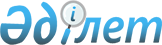 О внесении изменений и дополнений в постановление Правительства Республики Казахстан от 21 июня 2007 года N 522
					
			Утративший силу
			
			
		
					Постановление Правительства Республики Казахстан от 4 февраля 2008 года N 91. Утратило силу постановлением Правительства Республики Казахстан от 31 декабря 2008 года N 1332.


      Сноска. Утратило силу постановлением Правительства РК от 31.12.2008 


 N 1332 


 (вводится в действие с 01.01.2009).



      В целях реализации 
 Закона 
 Республики Казахстан от 26 июля 2007 года "О внесении изменений и дополнений в некоторые законодательные акты Республики Казахстан по вопросам упрощения таможенных и налоговых процедур" Правительство Республики Казахстан 

ПОСТАНОВЛЯЕТ

:




      1. Внести в 
 постановление 
 Правительства Республики Казахстан от 21 июня 2007 года N 522 "Об утверждении Правил проведения специализированного аукциона по реализации ограниченного в распоряжении имущества налогоплательщика в счет налоговой задолженности" (САПП Республики Казахстан, 2007 г., N 21, ст. 235) следующие изменения и дополнения:



      в Правилах проведения специализированного аукциона по реализации ограниченного в распоряжении имущества налогоплательщика в счет налоговой задолженности, утвержденных указанным постановлением:



      по всему тексту слова "налоговый орган", "налогового органа", "налоговым органом" заменить соответственно словами "налоговый или таможенный орган", "налогового или таможенного органа", "налоговым или таможенным органом";



      абзац третий пункта 2 изложить в следующей редакции:



      "организатор конкурса по определению аукциониста и (или) оценщика (далее - организатор конкурса) - уполномоченный государственный орган, обеспечивающий налоговый контроль за исполнением налоговых обязательств перед государством и/или уполномоченный орган, осуществляющий государственное регулирование в сфере таможенного дела (далее - уполномоченный орган), или по их поручению налоговый или таможенный орган на территории соответствующей административно-территориальной единицы;";



      в пункте 21 после слов "вынесший" и "выносит" дополнить словами "в пределах своей компетенции";



      в пункте 32 после слова "отменяет" дополнить словом "свое".




      2. Настоящее постановление вводится в действие со дня первого официального опубликования.


      Премьер-Министр




      Республики Казахстан


					© 2012. РГП на ПХВ «Институт законодательства и правовой информации Республики Казахстан» Министерства юстиции Республики Казахстан
				